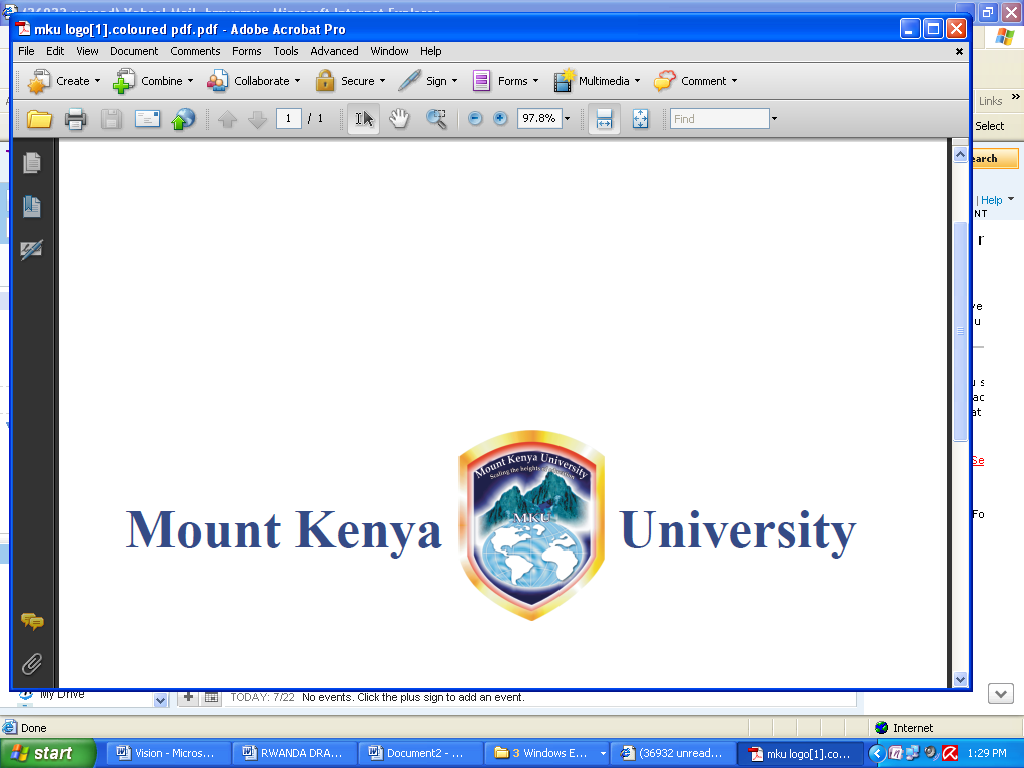 UNIT CODE: MEM5209                UNIT TITLE: FINANCIAL MANAGEMENT IN EDUCATION	   	                                                  CAT 1 & 2		INSTRUCTION: ANSWER ALL THE QUESTIONS Analyze the factors that have spurred the growth of private institutions in Kenya   (15 marks)3. Discuss possible ways in which Higher education loans Board (HELB) may employ to reduce the delay in releasing funds to students in higher educational institutions (15 marks)